3   Kapasite Raporu Onay Ücreti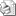 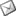 Sayı     : 2010 / 3  İLGİ   : TESK’in 31.12.2009 Tarih, 6254 sayı, 86 no.lu genelgesiKonfederasyonumuzun, 01.01.2010 tarihinden itibaren geçerli Odalarımız tarafından onaylanacak olan kapasite raporları için alınacak olan tasdik ücretine ilişkin ilgi genelgesi ekte gönderilmektedir.Gereğini bilgilerinize rica ederiz.Özcan KILKIŞ                                                                                               Hilmi KURTOĞLUGenel Sekreter                                                                                                  Başkan Vekili  EKİ     : İlgi genelge fotokopisi ( 2 Sahife )http://www.tesk.org.tr/tr/mevzuat/09/09086.html